Паспорт места размещения рекламной конструкции «ситиборд» 
на территории муниципального образования «город Екатеринбург»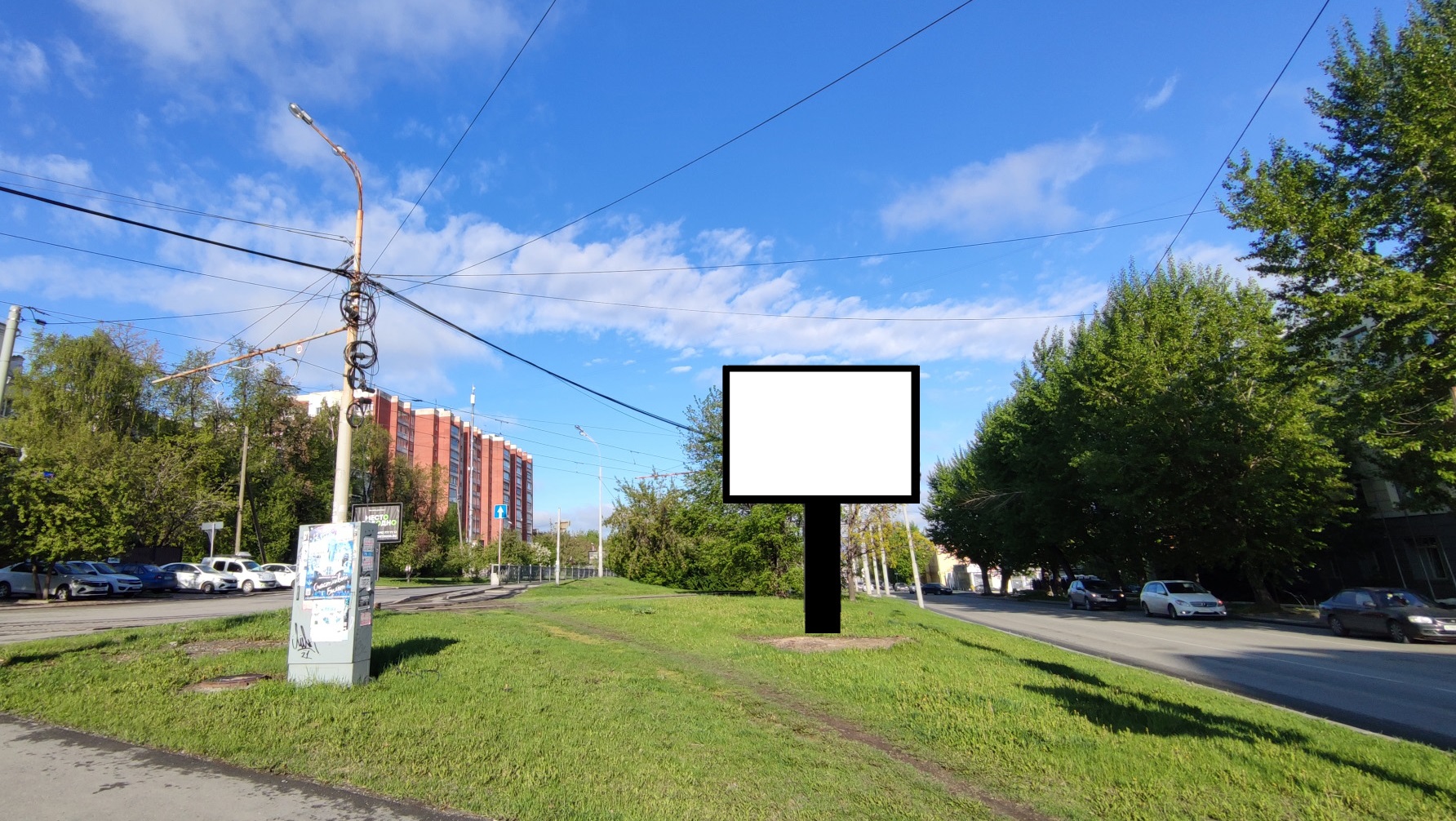 Код местаАдресТип*ВидПлощадь информационных полей, кв. мРазмеры, м (высота, ширина)Количество сторон0306133ул. Долорес Ибаррури - ул. Крылова1Ситиборд19,982,7x3,72